Registration and Abstract Submission FORM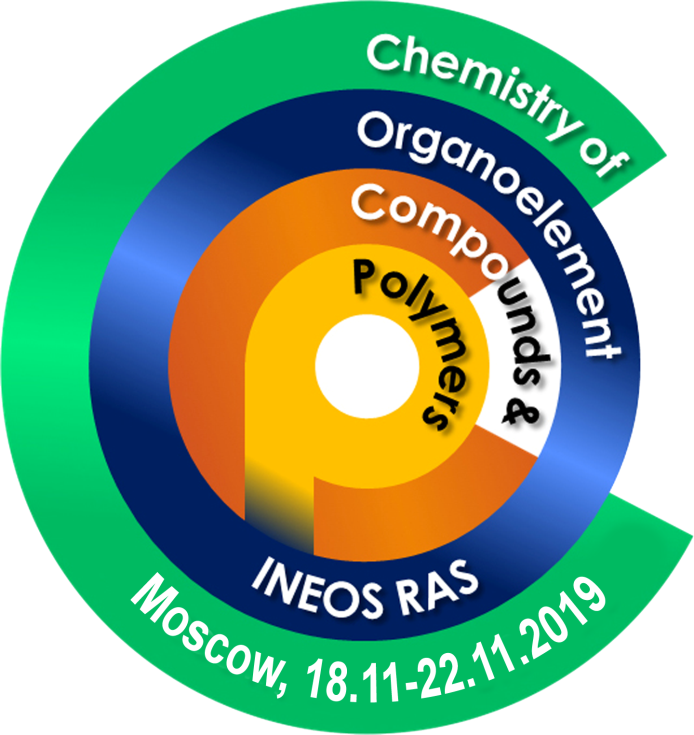 Please fill in the following form:1. First and LAST Names	2. Institute/Company	3. City/Country	4. E-mail	5. Phone Number	6. How do you wish to present your research results (Oral/Poster)?	7. In which session do you wish to present your research results (Organoelement Compounds / Polymers)?	Title of your presentation (Arial bold 14pt)Author(s), Arial plain 12pt, e.g. Jan Petrov,a Marina Smirnoff,b John Travoltaca Affiliation and address, e-mail of the presenting or corresponding author, Arial italics 10pt, e.g.b Faculty of Chemistry, University of Somewhere, Country, ineos-conf@ineos.ac.ruc Faculty of Chemistry, University of Hollywood,Country The abstract should fit ONE Page A4; borders: left 2.5 cm, right 2.5 cm, top 2.5 cm, bottom 1.75 cm.Text of the abstract,Arial plain 12 pt, justified. References should be formatted as superscirpts.1Figures and schemes (optional) should be appended at the end of the text. Please do not place empty lines between paragraphs. Do not remove empty lines in this template.Text texttexttexttexttexttexttexttexttexttexttexttexttexttexttexttexttexttexttexttexttexttexttexttexttexttexttexttexttexttexttexttexttexttexttexttexttexttexttexttexttexttexttexttexttexttexttexttexttexttexttexttexttexttexttexttexttexttexttexttexttexttexttexttexttexttext.Text texttexttexttexttexttexttexttexttexttexttexttexttexttexttexttexttexttexttexttexttexttexttexttexttexttexttexttexttexttexttexttexttexttexttexttexttexttexttexttexttexttexttexttexttexttexttexttexttexttexttexttexttexttexttexttexttexttexttexttexttexttexttexttexttexttexttexttexttexttext text.2Figure 1.CaptionAcknowledgmentsText of the acknowledgments (optional), Arial plain 10 ptReferences1. A. B. Author, C.D.Coauthor, Science 2018,120, 3200.2. A. B. Author, C.D. Coauthor, J. Inorg. Chem.2015,117, 987.